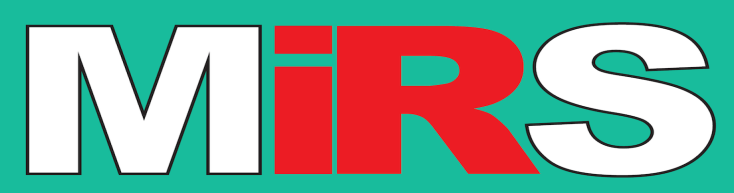 Manchester Industrial Relations Student Debate MARKING SHEETExaminer   ………………………………………………………………………………………………………………………Team Members         ………………………………………………………………………………………………………..…………………………………………………………………………………………………………………………………………..Institution: Salford/AMBS/MMUBSTopic: Unitarism/Trade Unionism/Employee InvolvementArgument: Yes/No    CRITERIA                                                                                                                     MARKS AWARDEDIntroduction of Team and Debate Issues (0-5 marks)Substantive Knowledge/Coverage of Topic (0-25 marks)Integration of Case Study Examples (0-10 marks)Analysis and Argument in Presentation (0-25 marks)Defence of Argument in Debate (0-20  marks)Length and Timing (10 mins maximum) (0-5 marks)Structure and Pace of Presentation (0-10 marks)TOTAL AVAILABLE MARK: 100                                                                                       